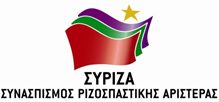 Αθήνα, 08 Μαΐου 2020ΕρώτησηΠρος:κ. Υπουργό Ναυτιλίας και Νησιωτικής Πολιτικής Θέμα: «Απλήρωτες για όλο το 2020 οι υποχρεώσεις της Κυβέρνησης προς τους επιβάτες που κάνουν χρήση του μέτρου του Μεταφορικού Ισοδύναμου»Είναι φανερό πλέον, ότι η Κυβέρνηση υποσκάπτει τη λειτουργία και αποδοτικότητα του Μεταφορικού Ισοδύναμου. Ένα μέτρο το οποίο σχεδιάστηκε και υλοποιήθηκε με σκοπό τη στήριξη των μικρομεσαίων επιχειρήσεων των νησιών και των αναγκών των νησιωτών για μετακινήσεις, καλύπτοντας μεταφορικό κόστος που για χρόνια επιβαρύνονταν τα νοικοκυριά και οι παραγωγικοί φορείς των νησιών, λόγω των χειρισμών του Υπουργείου Ναυτιλίας, έχει υποπέσει σε καθεστώς αδράνειας. Συγκεκριμένα, έντονες είναι πια οι διαμαρτυρίες των νησιωτών άλλα και όλων των επαγγελματιών δικαιούχων του μέτρου (καθηγητών, δασκάλων, γιατρών, εργαζομένων στα σώματα ασφαλείας και στις ένοπλες δυνάμεις, κτλ), για τις μεγάλες καθυστερήσεις στην επιστροφή των χρημάτων τους από πραγματοποιημένα ταξίδια. Περαιτέρω, το Υπουργείο δεν έχει εκδώσει καμία σχετική απόφαση πληρωμής, αναφορικά με τα ταξίδια που πραγματοποιήθηκαν εντός του 2020, ενώ η τελευταία απόφαση πληρωμής οφειλών προς επιβάτες ήταν τον Δεκέμβριο του 2019. Σύμφωνα με αναγωγή και σύγκριση της χρήσης του μέτρου αντίστοιχων μηνών, έχοντας συνυπολογιστεί και το διάστημα των μη πραγματοποιηθέντων ταξιδιών, λόγω των περιοριστικών μέτρων, φαίνεται ότι το συνολικό οφειλόμενο ποσό προς τους νησιώτες επιβάτες και τους λοιπούς δικαιούχους του μέτρου, ξεπερνά τα 7εκ ευρώ. Εύκολα λοιπόν γίνεται κατανοητό, ότι το υπέρογκο αυτό οφειλόμενο, από την Κυβέρνηση, ποσό, επηρεάζει αρνητικά τις νησιωτικές οικογένειες και τους εργαζόμενους που διαμένουν και εργάζονται στα νησιά, ιδιαίτερα μέσα σε συνθήκες οικονομικής κρίσης λόγω της πανδημίας και φέρνει στα όριά τους, τους νησιώτες. Τα 7εκ ευρώ αποτελούν χρήματα που οι νησιώτες και οι υπόλοιποι δικαιούχοι έχουν ήδη πληρώσει για τα αεροπορικά και ακτοπλοΐα ταξίδια τους, ενώ η αναμενόμενη επιστροφή αποτελεί απαραίτητη ενίσχυση για τον οικογενειακό τους προϋπολογισμό.Με βάση τα ανωτέρω καιΕπειδή, το Μεταφορικό Ισοδύναμο αποτελεί την έμπρακτη αναγνώριση των συνθηκών Νησιωτικότητας και της ανάγκης των νησιωτών για συνεχείς μετακινήσεις ώστε να καλύπτουν τις ανάγκες τους, Επειδή το ΜΙ, κατά βάση, είναι ένα αναπτυξιακό μέτρο το οποίο θεωρείται απαραίτητο εργαλείο για την ενίσχυση των νησιωτικών επιχειρήσεων, των ίδιων των κατοίκων των νησιών αλλά και των εργαζομένων σε κομβικές δομές των νησιών (Νοσοκομεία, Αγροτικά Ιατρεία, Σχολεία, κτλ), Επειδή, η κρίση την οποία διανύει η χώρα μας, εξαιτίας της πανδημίας, δεν επιτρέπει να μένει η κοινωνία και ειδικά οι νησιωτικές περιοχές χωρίς στήριξη, ιδίως λόγω ανεκπλήρωτων υποχρεώσεων του Κράτους,Ερωτάται ο κ. Υπουργός:Γιατί δεν έχει εκδοθεί καμία απόφαση σχετικά με την πληρωμή επιβατών για το έτος 2020;Γιατί το αρμόδιο Υπουργείο έχει καθυστερήσει τόσο πολύ στην απόδοση των οφειλόμενων χρημάτων προς τα νησιωτικά νοικοκυριά και τους λοιπούς δικαιούχους του μέτρου, τα οποία ξεπερνούν τα 7εκ ευρώ;Πότε προτίθεται το Υπουργείο να εκδώσει την απόφαση για αποπληρωμή του ποσού επιδότησης επί των πραγματοποιηθέντων, ήδη, ταξιδίων των νησιωτών επιβατών και των λοιπών δικαιούχων;  Οι ερωτώντες ΒουλευτέςΝεκτάριος ΣαντορινιόςΑλεξιάδης ΤρύφωναςΑραχωβίτης ΣταύροςΑυλωνίτης Αλέξανδρος- ΧρήστοςΓκαρά ΑνανστασίαΕλευθεριάδου ΣουλτάναΔρίτσας ΘοδωρήςΚασιμάτη Νίνα Μεϊκόπουλος ΑλέξανδροςΜιχαηλίδης ΑνδρέαςΜπουρνούς ΓιάννηςΠαπανάτσιου ΚατερίναΡαγκούσης ΓιάννηςΧατζηγιαννάκης ΜίλτοςΣυρμαλένιος Νίκος